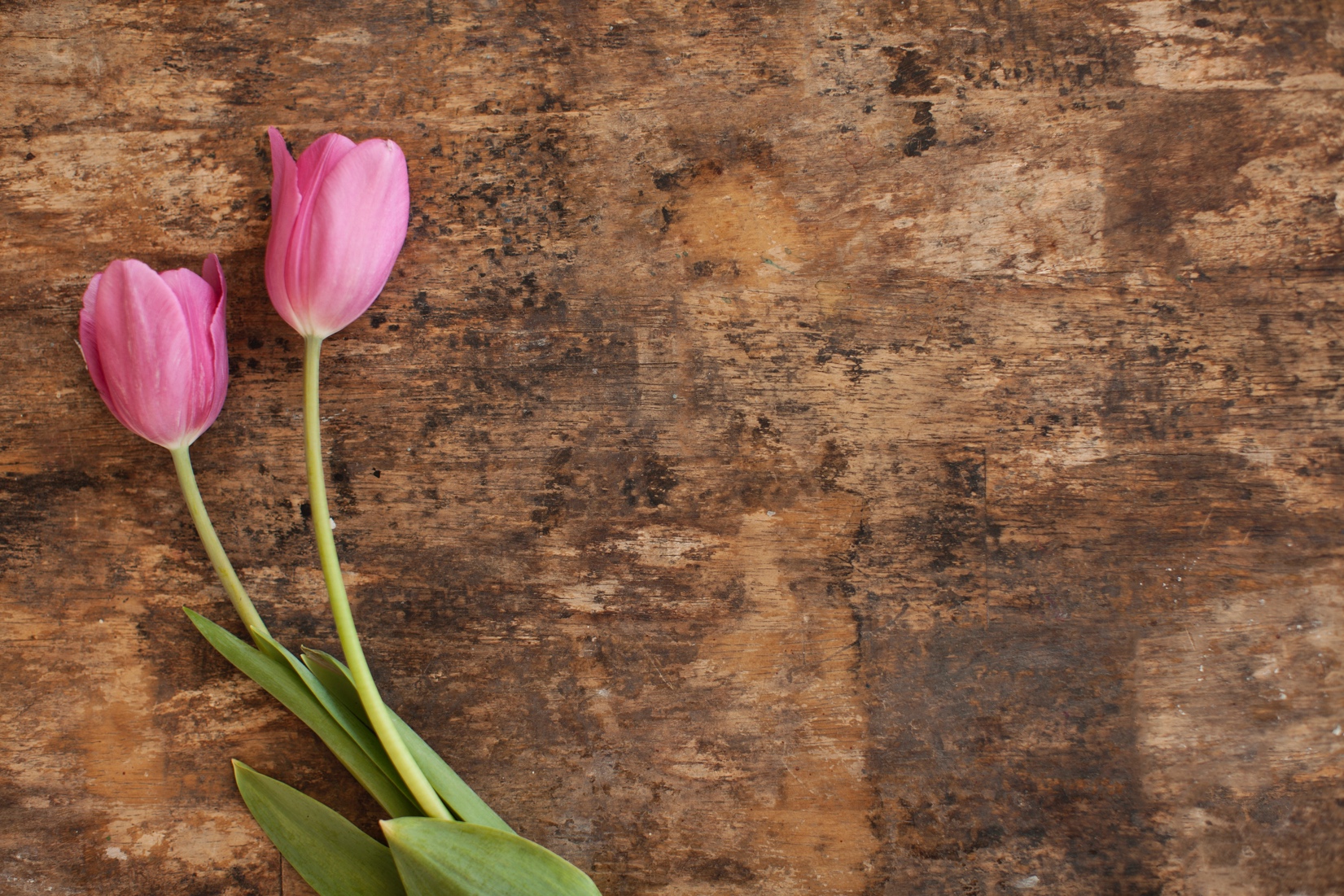 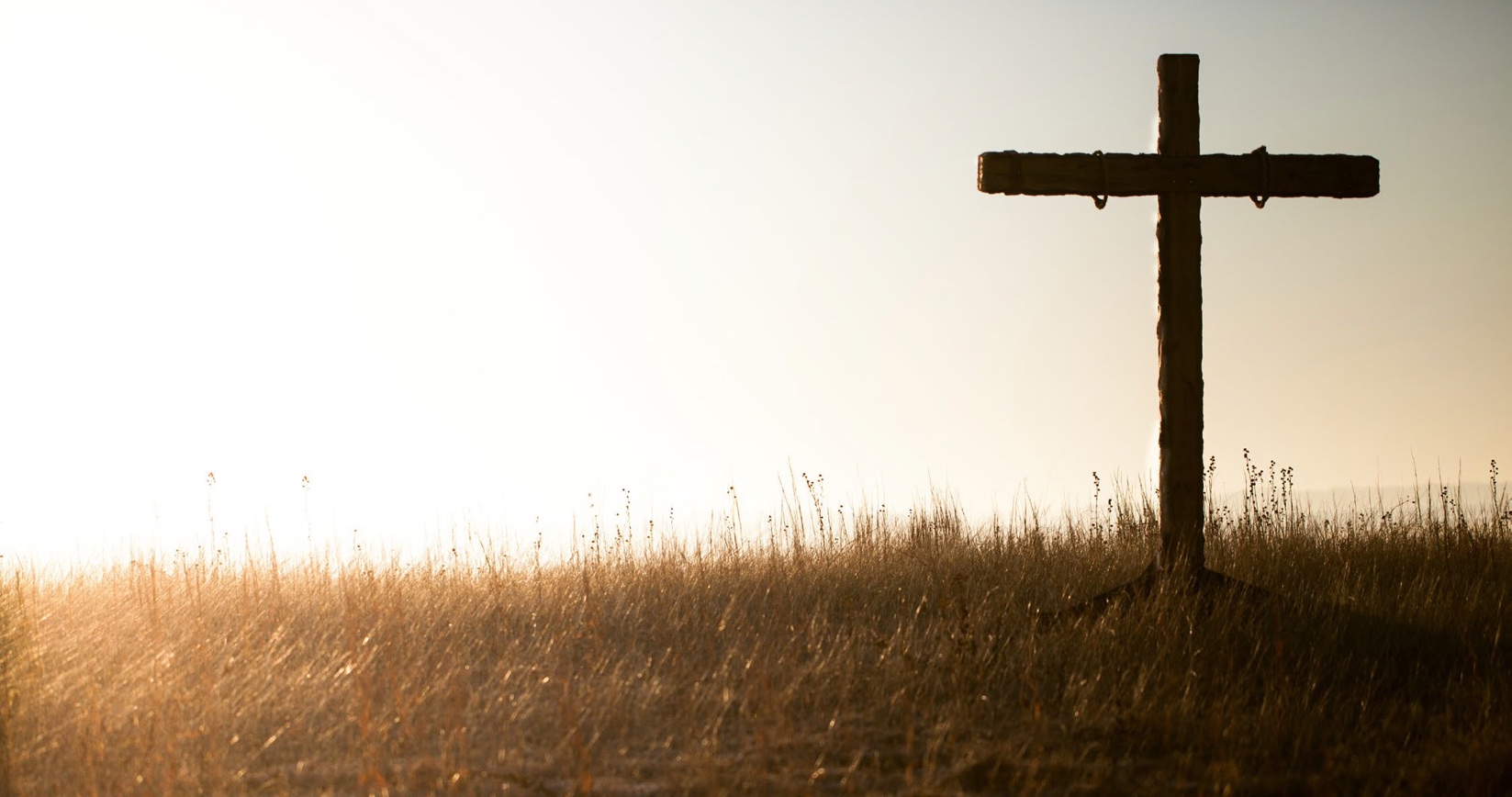 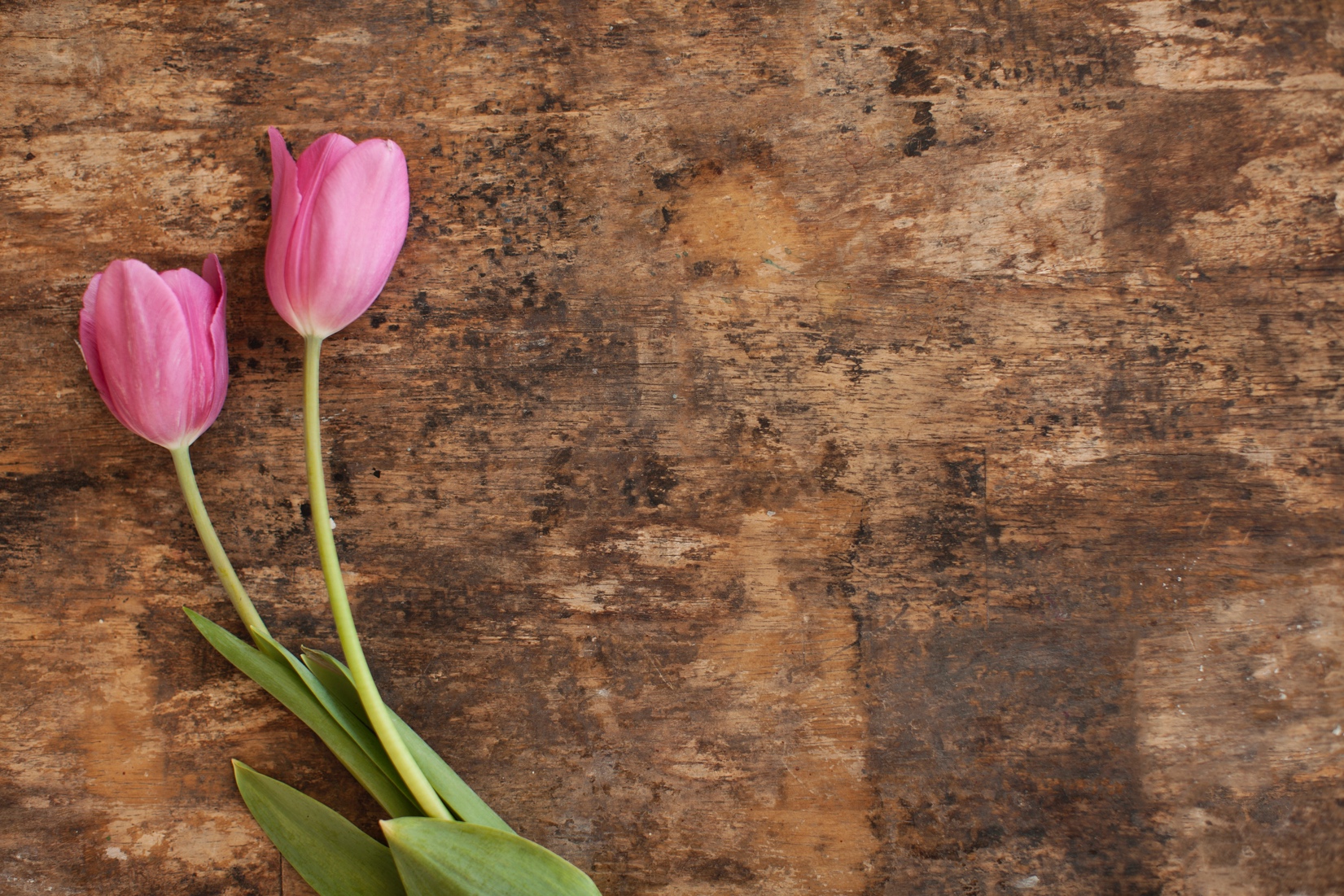 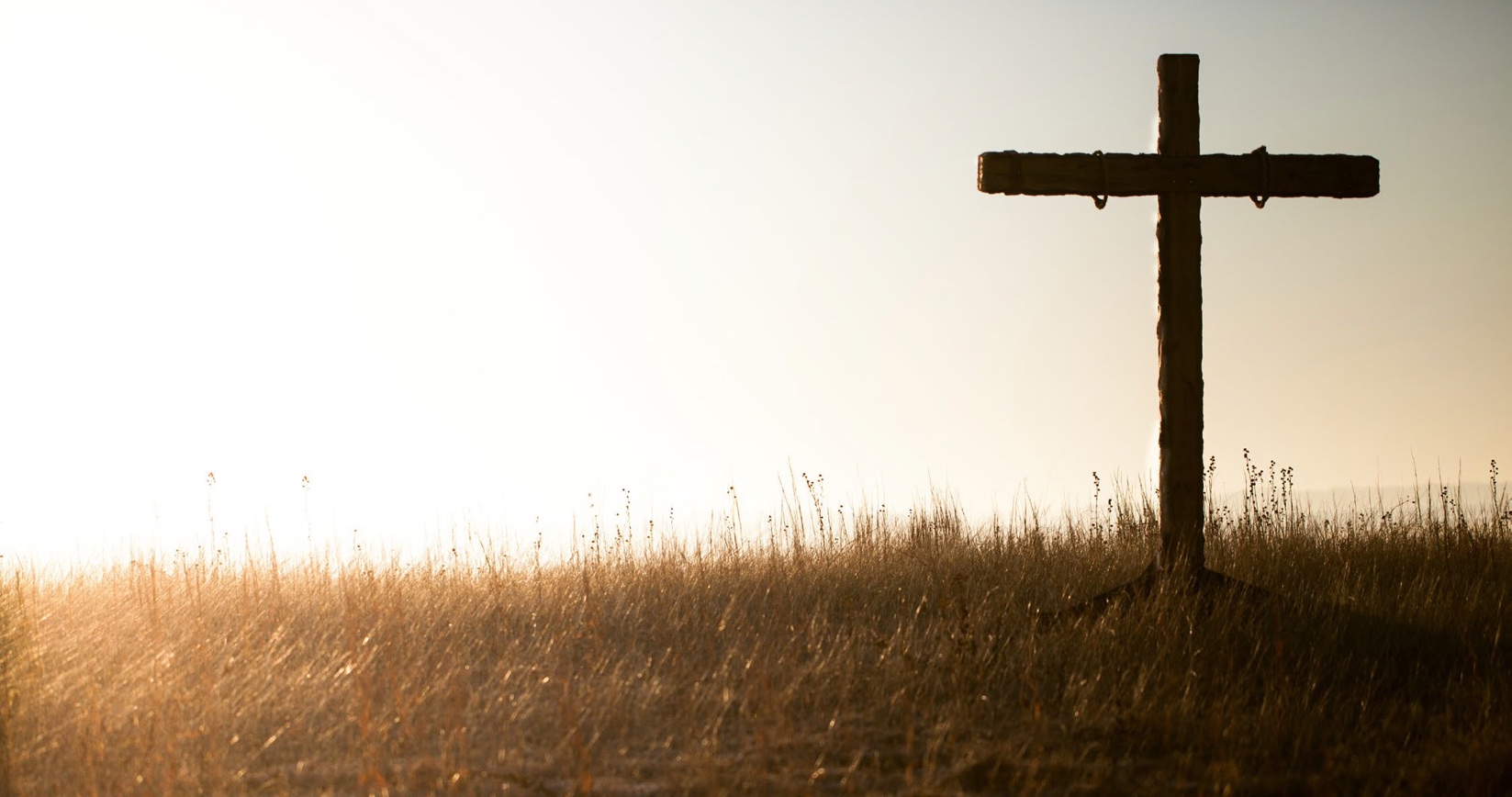 Easter Bulletin Messages Personalize these messages for your church. Include them in your bulletin during
the Easter season to let visitors know they can easily make a contribution using your eGiving tools. GeneralWe hope you’re enjoying our 2022 Easter season services! Our community is part of what makes Easter so special each year at [Church Name]. Remember, we use Vanco eGiving tools to make contributing easy during the Easter season! Please consider making a gift from your smartphone either by text or on our website. Text: Open your text app and send your gift (like this: $100) to ###-###-####. Online, you can give securely at: www.[churchwebsite].org/give Your gift allows us to continue our mission throughout the year. Thank you! KioskWe hope you’re enjoying our 2022 Easter season services! Our community is part of what makes Easter so special each year at [Church Name]. We appreciate the generosity of our members and visitors during the Easter season. If you feel moved to make a contribution, but don’t have a check or cash, you can still give. We use a Vanco Kiosk to accept gifts from debit or credits cards. Please visit our Vanco Kiosk in [location of Kiosk]. Your gift allows us to continue our mission throughout the year. Thank you!Visitors [Church Name] welcomes our Easter visitors! We hope you’re enjoying our services this Easter season. Please consider making a contribution today. We use Vanco eGiving tools that make it easy give right now from your smartphone. Please consider making a gift from your smartphone either by text or on our website. Text: Open your text app and send your gift (like this: $100) to ###-###-####. Online, you can give securely at: www.[churchwebsite].org/give Your gift allows us to continue our mission throughout the year. Thank you!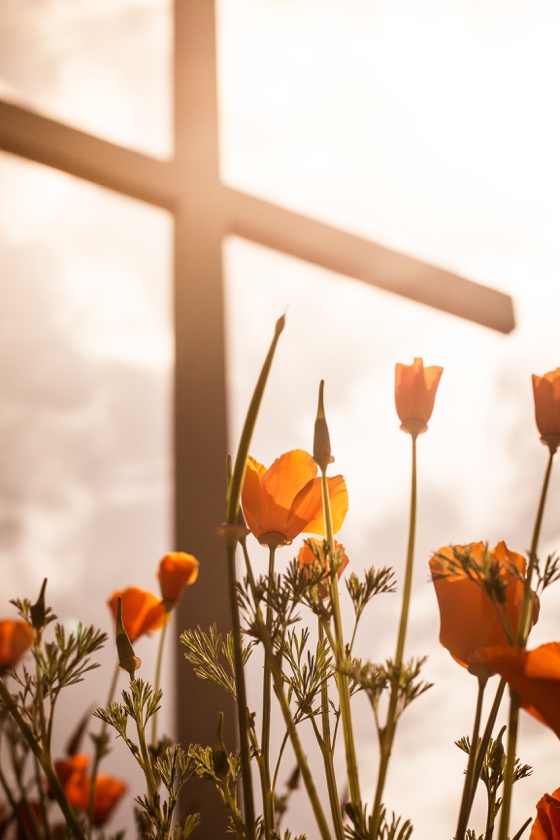 Welcome to our
Easter guests!We use text giving.

Please text: 
$(your donation amount) to ###-##-#### to make a contribution. 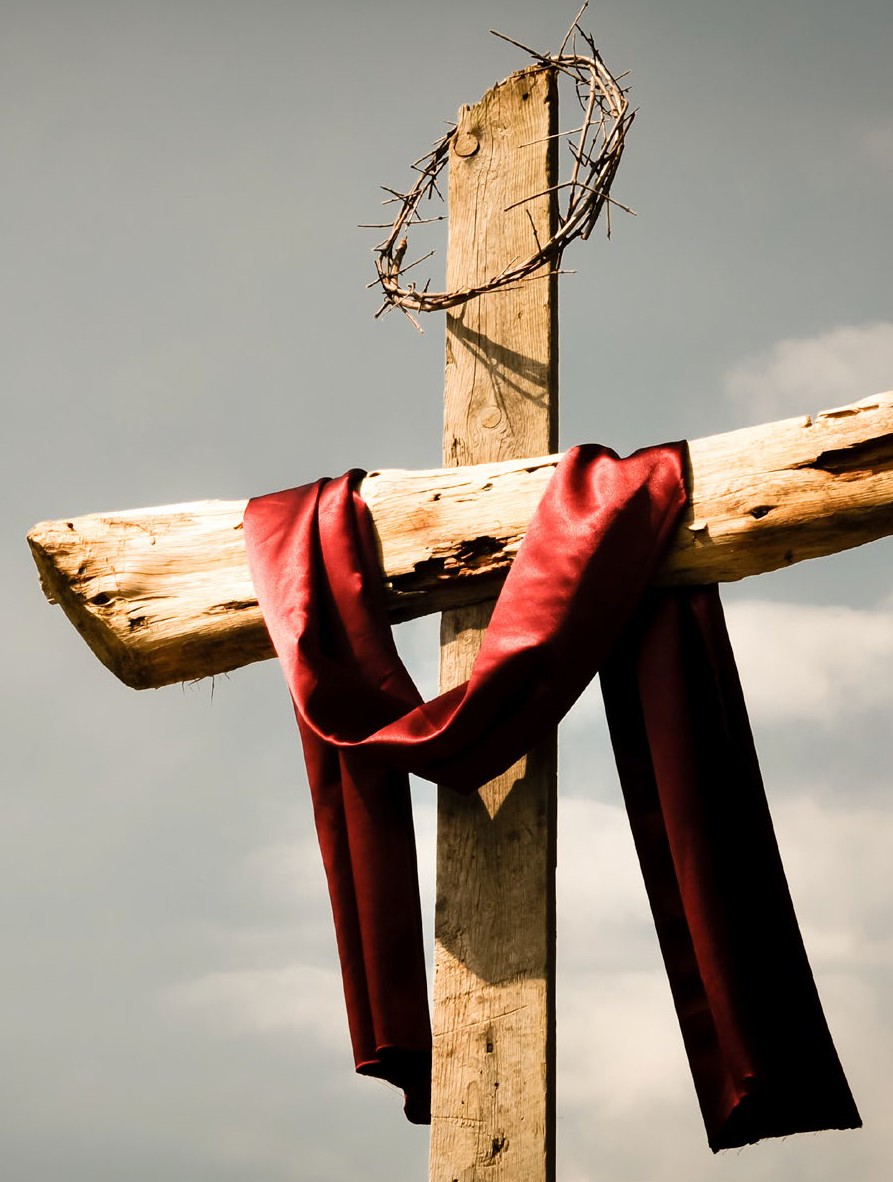 Welcome to our Easter guests!We use eGiving. Please visit our website on your smartphone to make a contribution.www.[Your Church Site].org/donate